Приложение № 4к Порядку организации отдыха детей, проживающих на территории муниципального образования «Починковский район» Смоленской области, в загородных детских оздоровительных лагерях, расположенных на территории Российской Федерации, в каникулярное время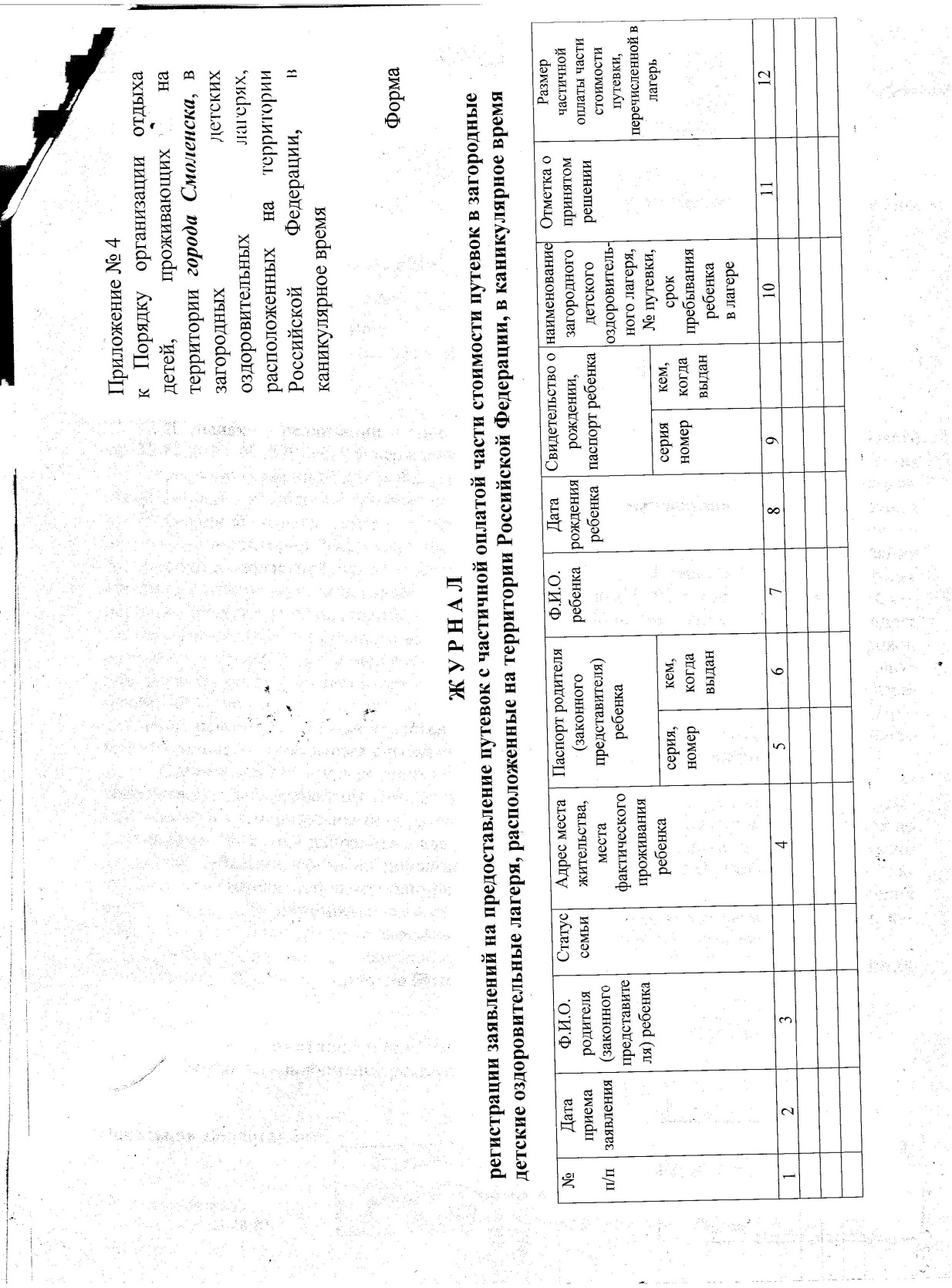 